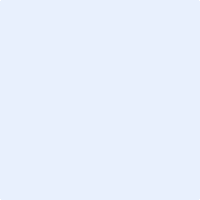 AufbauKontaktangabenBitte nennen Sie uns eine Kontaktperson, mit welcher sämtliche Fragen im Zusammenhang mit dem EFQM Verpflichtung zu Excellence (C2E) Assessment besprochen und der Besuch vor Ort koordiniert werden kann.SchlüsselinformationenBitte integrieren Sie die Schlüsselinformationen sowie Angaben zu ihren Vorgehen, Instrumenten und Ergebnissen direkt in dieses Formular (Ziffer 1-3). Sollten die vorgesehenen Felder nicht ausreichen, um ihre wichtigsten Informationen zu erfassen, können Sie diese nach Bedarf erweitern. Die Informationen werden vom ESPRIX C2E Assessor genutzt, um sich einen Überblick zu verschaffen und die Organisation in ihrem Kontext zu verstehen. ÜberblickStrategische Zielsetzungen der OrganisationDie wichtigsten fünf strategischen Zielsetzungen der Organisation werden in der Reihenfolge ihrer Bedeutung dargestellt, beginnend mit dem wichtigsten Ziel. Diese Zielsetzungen definieren das angestrebte Wunschbild, dem die Organisation in den nächsten Jahren entsprechen möchte.Produkte und Dienstleistungen der Organisation.Die wichtigsten fünf Produkte bzw. Dienstleistungen der Organisation werden in der Reihenfolge ihrer Bedeutung dargestellt, beginnend mit dem wichtigsten Produkt bzw. der wichtigsten Dienstleistung. Dieses zentrale Leistungsangebot der Organisation generiert die Wertschöpfung für Kunden und andere Interessengruppen.AlleinstellungsmerkmaleDurch welche Merkmale unterscheidet sich ihre Organisation von den Mitbewerbern oder verschafft sich in ihrem Markt einen deutlichen Wettbewerbsvorteil.Relevante Interessengruppen der OrganisationDie fünf relevantesten Interessengruppen umfassen jene Personen, Gruppen oder Unternehmen, die das grösste Interesse an den Leistungen Ihrer Organisation haben. Die jeweiligen Erwartungen der Interessengruppen werden dabei angeführt.Aktueller Status zum Umfeld der Organisation Die Einbettung Ihrer Organisation in das Umfeld wird durch die aktuelle Markt-, Umfeld- und Wettbewerbssituation dargestellt.Geschichte der OrganisationDie wichtigsten Meilensteine bzw. Entwicklungsschritte Ihrer Organisation werden zum Verständnis der Geschichte beschrieben.ZusatzunterlagenDie folgenden Informationen zur Organisation müssen – sofern verfügbar – gemeinsam mit der Bewerbung übermittelt werden. Bitte kreuzen Sie an, welche der unten aufgelisteten Unterlagen Sie in Ergänzung zur Bewerbung beilegen:Sollten weitere Unterlagen benötigt werden, wird sich der Lead-Assessor mit Ihnen in Verbindung setzen.Beschreibung der Organisation: FähigkeitenBei der Beantwortung der Fragen zu ausgewählten Aspekten des Excellence Modells der EFQM soll auf die wichtigsten Vorgehensweisen (Prozesse), deren Umsetzung, Bewertung und schliesslich deren Verbesserung eingegangen werden. Ein Beispiel dafür findet sich bei der ersten Fragestellung in diesem Formular. Strategie und SchlüsselergebnisseVision, Mission, WerteAnspruchsgruppenmanagementUmfeldanalyseOrganisationsanalyseStrategie, strategische Handlungsfelder, Ziele und ProjekteZielsetzungsprozessFinanzplanungStrategisches und operatives ControllingKundenorientierungAktuelle und potenzielle KundengruppenPflege der KundenbeziehungenErhebung der Kundenwahrnehmung KonkurrenzvergleicheÜberprüfung der Wirksamkeit von MassnahmenMitarbeiterorientierungZielvereinbarungEntlohnung und SozialleistungenPersonalplanungAus- und WeiterbildungErhebung der Wahrnehmung von MitarbeitendenÜberprüfung der Wirksamkeit von MassnahmenPartnermanagementAuswahlkriterien für PartnerManagement von Partnern und LieferantenZiel- und LeistungsvereinbarungenLeistungsbeurteilungenNutzen der Zusammenarbeit Wissens- und ErfahrungsaustauschProzessmanagementSchlüsselprozesseProzessdokumentationProzesssteuerungLeistungsbeurteilungenÜberprüfung der Wirksamkeit von MassnahmenFührung und KulturInformations- und KommunikationskanäleGesprächskulturUnterstützung und Förderung der MitarbeitendenBeteiligung von Mitarbeitenden an der Entwicklung der OrganisationBeurteilung der Leistungen der FührungskräfteWichtige ErgebnisseGeben Sie für alle nachfolgend aufgeführten Kriterien jeweils maximal 8 Kennzahlen an, die für die Überwachung der Leistung und die Steuerung Ihrer Organisation relevant sind (Strategiebezug).Geben Sie zu jeder Kennzahl die Ist-, Ziel- und Benchmark-Werte der letzten 4 Jahre  bzw. der letzten 4 Messungen an (soweit verfügbar) und stellen Sie die Ergebnisse grafisch dar.Kommentieren Sie zu jeder Kennzahle die folgenden Aspekte:Segmentierung der ErgebnisseAngemessenheit der ZieleRelevanz des BenchmarksTragfähigkeit der Ergebnisse Beim Besuch vor Ort werden wir mit Ihnen Umfang und Relevanz der vorhandenen Ergebnisse besprechen. Zudem werden wir Sie fragen, welche Erkenntnisse Sie bisher aus diesen Ergebnissen gewinnen konnten und wie diese zurück in ihre Organisation geflossen sind, beispielsweise zwecks Verbesserung ihrer Vorgehensweisen.Kundenbezogene ErgebnisseMitarbeiterbezogene ErgebnisseGesellschaftsbezogene ErgebnisseSchlüsselergebnisseNameVornameFunktionTelefonE-MailZielBeschreibungProdukt bzw. DienstleistungBeschreibung der Produkte bzw. DienstleistungenAlleinstellungsmerkmalBeschreibungInteressengruppenBeschreibung der Erwartungen bzw. Bedürfnisse der InteressengruppenUmfeldBeschreibung des UmfeldesJahrBeschreibung der Historie der OrganisationUnterlagen     Liegt beiVision Ja     NeinMission Ja     NeinStrategie Ja     NeinLeistungs-/Produktübersicht Ja     NeinOrganigramm Ja     NeinProzesslandkarte Ja     NeinVorgehen und UmsetzungBeispiel: Vision, Mission und Werte werden im Rahmen des Strategiereviews überprüft und bei Bedarf angepasst. Anpassungen werden über Informationsveranstaltungen sowie das Intranet kommuniziert.Bewertung und VerbesserungBeispiel: Die Wirksamkeit des Vorgehens wird anhand des Kenntnisstandes der Mitarbeitenden überprüft. Dabei gewonnene Erkenntnisse werden in der GL diskutiert. Sofern notwendig werden Massnahmen abgeleitet. Nachweise und VernetzungBeispiel: Strategie-Nachtrag, Protokolle Strategiereview, Programm Mitarbeitenden-Information, Ergebnisse „Kenntnisstand Vision, Mission, Werte“ aus MitarbeiterbefragungAnsprechpartnerBeispiel: Herr Peter Muster, GeschäftsleitungVorgehen und UmsetzungBewertung und VerbesserungNachweise und VernetzungAnsprechpartnerVorgehen und UmsetzungBewertung und VerbesserungNachweise und VernetzungAnsprechpartnerVorgehen und UmsetzungBewertung und VerbesserungNachweise und VernetzungAnsprechpartnerVorgehen und UmsetzungBewertung und VerbesserungNachweise und VernetzungAnsprechpartnerVorgehen und UmsetzungBewertung und VerbesserungNachweise und VernetzungAnsprechpartnerVorgehen und UmsetzungBewertung und VerbesserungNachweise und VernetzungAnsprechpartnerVorgehen und UmsetzungBewertung und VerbesserungNachweise und VernetzungAnsprechpartnerVorgehen und UmsetzungBewertung und VerbesserungNachweise und VernetzungAnsprechpartnerVorgehen und UmsetzungBewertung und VerbesserungNachweise und VernetzungAnsprechpartnerVorgehen und UmsetzungBewertung und VerbesserungNachweise und VernetzungAnsprechpartnerVorgehen und UmsetzungBewertung und VerbesserungNachweise und VernetzungAnsprechpartnerVorgehen und UmsetzungBewertung und VerbesserungNachweise und VernetzungAnsprechpartnerVorgehen und UmsetzungBewertung und VerbesserungNachweise und VernetzungAnsprechpartnerVorgehen und UmsetzungBewertung und VerbesserungNachweise und VernetzungAnsprechpartnerVorgehen und UmsetzungBewertung und VerbesserungNachweise und VernetzungAnsprechpartnerVorgehen und UmsetzungBewertung und VerbesserungNachweise und VernetzungAnsprechpartnerVorgehen und UmsetzungBewertung und VerbesserungNachweise und VernetzungAnsprechpartnerVorgehen und UmsetzungBewertung und VerbesserungNachweise und VernetzungAnsprechpartnerVorgehen und UmsetzungBewertung und VerbesserungNachweise und VernetzungAnsprechpartnerVorgehen und UmsetzungBewertung und VerbesserungNachweise und VernetzungAnsprechpartnerVorgehen und UmsetzungBewertung und VerbesserungNachweise und VernetzungAnsprechpartnerVorgehen und UmsetzungBewertung und VerbesserungNachweise und VernetzungAnsprechpartnerVorgehen und UmsetzungBewertung und VerbesserungNachweise und VernetzungAnsprechpartnerVorgehen und UmsetzungBewertung und VerbesserungNachweise und VernetzungAnsprechpartnerVorgehen und UmsetzungBewertung und VerbesserungNachweise und VernetzungAnsprechpartnerVorgehen und UmsetzungBewertung und VerbesserungNachweise und VernetzungAnsprechpartnerVorgehen und UmsetzungBewertung und VerbesserungNachweise und VernetzungAnsprechpartnerVorgehen und UmsetzungBewertung und VerbesserungNachweise und VernetzungAnsprechpartnerVorgehen und UmsetzungBewertung und VerbesserungNachweise und VernetzungAnsprechpartnerVorgehen und UmsetzungBewertung und VerbesserungNachweise und VernetzungAnsprechpartnerVorgehen und UmsetzungBewertung und VerbesserungNachweise und VernetzungAnsprechpartnerVorgehen und UmsetzungBewertung und VerbesserungNachweise und VernetzungAnsprechpartnerVorgehen und UmsetzungBewertung und VerbesserungNachweise und VernetzungAnsprechpartnerVorgehen und UmsetzungBewertung und VerbesserungNachweise und VernetzungAnsprechpartnerKennzahl 1Kennzahl 2KommentarSegmentierung der ErgebnisseAngemessenheit der ZieleRelevanz des BenchmarksTragfähigkeit der ErgebnisseKommentarSegmentierung der ErgebnisseAngemessenheit der ZieleRelevanz des BenchmarksTragfähigkeit der ErgebnisseKennzahl 3Kennzahl 4KommentarSegmentierung der ErgebnisseAngemessenheit der ZieleRelevanz des BenchmarksTragfähigkeit der ErgebnisseKommentarSegmentierung der ErgebnisseAngemessenheit der ZieleRelevanz des BenchmarksTragfähigkeit der ErgebnisseKennzahl 5Kennzahl 6KommentarSegmentierung der ErgebnisseAngemessenheit der ZieleRelevanz des BenchmarksTragfähigkeit der ErgebnisseKommentarSegmentierung der ErgebnisseAngemessenheit der ZieleRelevanz des BenchmarksTragfähigkeit der ErgebnisseKennzahl 7Kennzahl 8KommentarSegmentierung der ErgebnisseAngemessenheit der ZieleRelevanz des BenchmarksTragfähigkeit der ErgebnisseKommentarSegmentierung der ErgebnisseAngemessenheit der ZieleRelevanz des BenchmarksTragfähigkeit der ErgebnisseKennzahl 1Kennzahl 2KommentarSegmentierung der ErgebnisseAngemessenheit der ZieleRelevanz des BenchmarksTragfähigkeit der ErgebnisseKommentarSegmentierung der ErgebnisseAngemessenheit der ZieleRelevanz des BenchmarksTragfähigkeit der ErgebnisseKennzahl 3Kennzahl 4KommentarSegmentierung der ErgebnisseAngemessenheit der ZieleRelevanz des BenchmarksTragfähigkeit der ErgebnisseKommentarSegmentierung der ErgebnisseAngemessenheit der ZieleRelevanz des BenchmarksTragfähigkeit der ErgebnisseKennzahl 5Kennzahl 6KommentarSegmentierung der ErgebnisseAngemessenheit der ZieleRelevanz des BenchmarksTragfähigkeit der ErgebnisseKommentarSegmentierung der ErgebnisseAngemessenheit der ZieleRelevanz des BenchmarksTragfähigkeit der ErgebnisseKennzahl 7Kennzahl 8KommentarSegmentierung der ErgebnisseAngemessenheit der ZieleRelevanz des BenchmarksTragfähigkeit der ErgebnisseKommentarSegmentierung der ErgebnisseAngemessenheit der ZieleRelevanz des BenchmarksTragfähigkeit der ErgebnisseKennzahl 1Kennzahl 2KommentarSegmentierung der ErgebnisseAngemessenheit der ZieleRelevanz des BenchmarksTragfähigkeit der ErgebnisseKommentarSegmentierung der ErgebnisseAngemessenheit der ZieleRelevanz des BenchmarksTragfähigkeit der ErgebnisseKennzahl 3Kennzahl 4KommentarSegmentierung der ErgebnisseAngemessenheit der ZieleRelevanz des BenchmarksTragfähigkeit der ErgebnisseKommentarSegmentierung der ErgebnisseAngemessenheit der ZieleRelevanz des BenchmarksTragfähigkeit der ErgebnisseKennzahl 5Kennzahl 6KommentarSegmentierung der ErgebnisseAngemessenheit der ZieleRelevanz des BenchmarksTragfähigkeit der ErgebnisseKommentarSegmentierung der ErgebnisseAngemessenheit der ZieleRelevanz des BenchmarksTragfähigkeit der ErgebnisseKennzahl 7Kennzahl 8KommentarSegmentierung der ErgebnisseAngemessenheit der ZieleRelevanz des BenchmarksTragfähigkeit der ErgebnisseKommentarSegmentierung der ErgebnisseAngemessenheit der ZieleRelevanz des BenchmarksTragfähigkeit der ErgebnisseKennzahl 1Kennzahl 2KommentarSegmentierung der ErgebnisseAngemessenheit der ZieleRelevanz des BenchmarksTragfähigkeit der ErgebnisseKommentarSegmentierung der ErgebnisseAngemessenheit der ZieleRelevanz des BenchmarksTragfähigkeit der ErgebnisseKennzahl 3Kennzahl 4KommentarSegmentierung der ErgebnisseAngemessenheit der ZieleRelevanz des BenchmarksTragfähigkeit der ErgebnisseKommentarSegmentierung der ErgebnisseAngemessenheit der ZieleRelevanz des BenchmarksTragfähigkeit der ErgebnisseKennzahl 5Kennzahl 6KommentarSegmentierung der ErgebnisseAngemessenheit der ZieleRelevanz des BenchmarksTragfähigkeit der ErgebnisseKommentarSegmentierung der ErgebnisseAngemessenheit der ZieleRelevanz des BenchmarksTragfähigkeit der ErgebnisseKennzahl 7Kennzahl 8KommentarSegmentierung der ErgebnisseAngemessenheit der ZieleRelevanz des BenchmarksTragfähigkeit der ErgebnisseKommentarSegmentierung der ErgebnisseAngemessenheit der ZieleRelevanz des BenchmarksTragfähigkeit der Ergebnisse